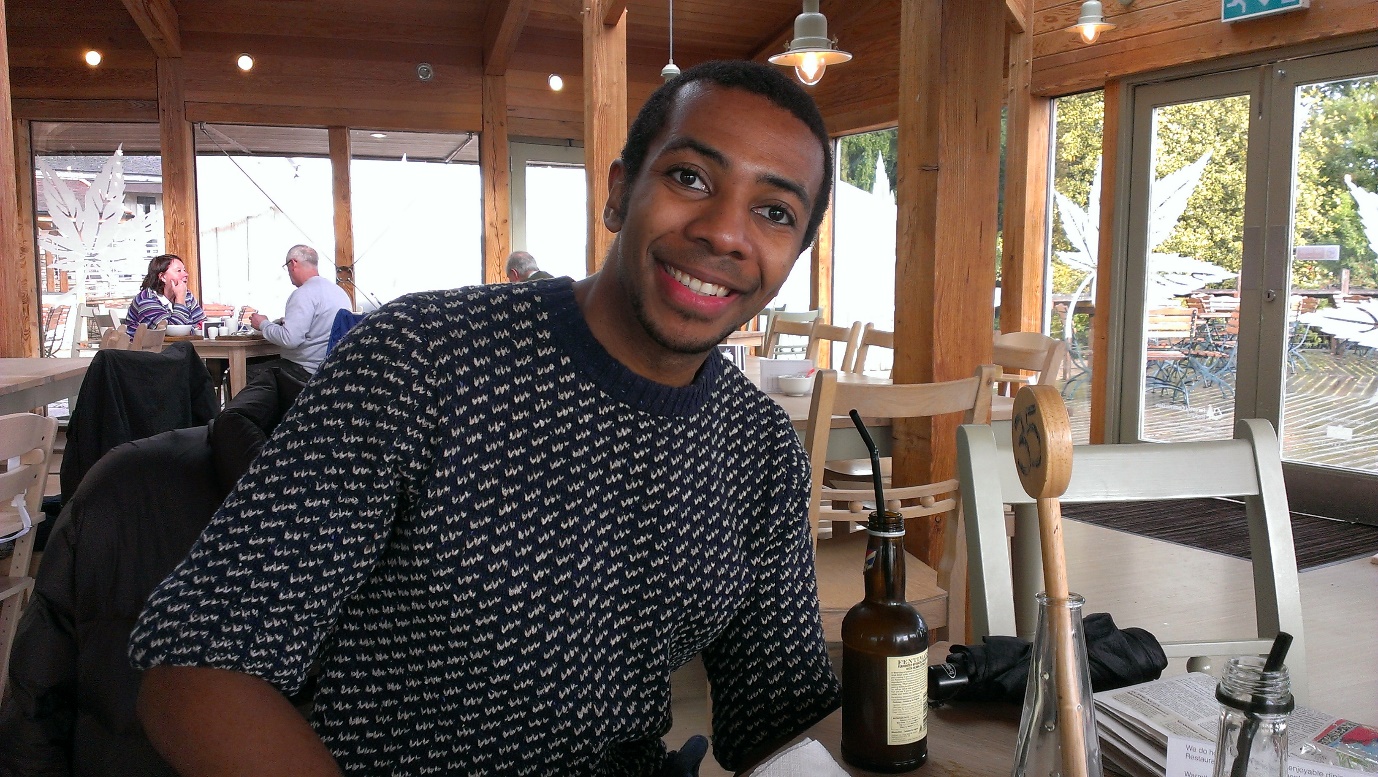 I am an academic Gastroenterology trainee who has spent the past few years out of program studying towards a PhD at the University of Manchester. Although I have spent the past six years in the northwest I am from the midlands (Northampton) and graduated from the University of Leicester (although before Leicester FC won the premiership and before they found Richard the third under the fateful carpark). I have gradually settled into the northwest and now love the cities, people and scenery as much as any place in the midlands. I have been a fulltime clinical trainee, an academic trainee and an OOPR trainee. I know that there are almost as many paths through wilderness that is medical training as there are trainees themselves and I hope that my experiences will help me be an approachable and proactive advocate for all trainees (in program, out of program or somewhere in between). I am happy to be contacted by phone or email if anyone has anything they want to ask.Email: asasegbon@nhs.netNumber: 07944622914